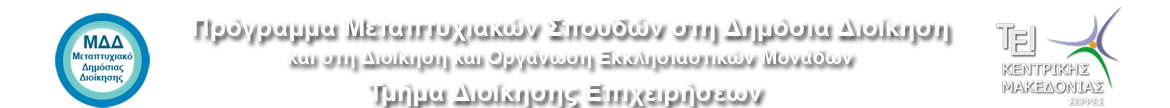 Προκαταρκτικός τίτλος Μεταπτυχιακής Διπλωματικής Εργασίας :Περιληπτική περιγραφή του θέματος :Αιτιολόγηση της σπουδαιότητας του θέματος και καταγραφή των λόγων επιλογής του συγκεκριμένου ερευνητικού αντικειμένου :Προκαταρκτική δομή περιεχομένων :Περιγραφή των μεθόδων συλλογής δεδομένων και της μεθοδολογίας :Συσχέτιση του θέματος με συγκεκριμένες επιστημονικές κατευθύνσεις του ΠΜΣ :Συνεργαζόμενη επιχείρηση ή οργανισμός (εάν υπάρχει) :Προτεινόμενοi επιβλέποντες καθηγητές :Έντυπο ‘Α’ : Πρόταση Εκπόνησης Μεταπτυχιακής Διπλωματικής ΕργασίαςΠρος: ΤΗ ΓΡΑΜΜΑΤΕΙΑ ΤΟΥ ΠΜΣΗμερομηνία :Ονοματεπώνυμο φοιτητή :ΑΕΜ :Τηλέφωνο επικοινωνίας :Διεύθυνση e-mail:1.2.3. Υπογραφή φοιτητήΟ φοιτητής να μη συμπληρώσει τα πεδία κάτω από τη γραμμήΝαιΣε εκκρεμότηταΌχιΗ πρόταση εκπόνησης ΜΔΕ γίνεται αποδεκτή :Αριθμός απόφασης ΣΕ :Κύριος επιβλέπων καθηγητής :Συνεπιβλέπων καθηγητής (αν υπάρχει) :